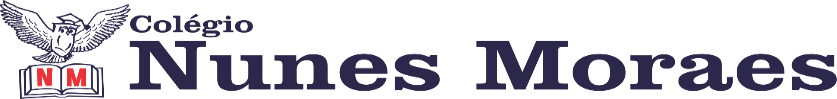 AGENDA DIÁRIA 1º ANO, 09 DE MARÇO1ª AULA: MATEMÁTICAOBJETO DE CONHECIMENTO: NÚMEROS COMO INDICADORES DE ORDEM.APRENDIZAGEM ESSENCIAL: UTILIZAR OS NÚMEROS NATURAIS COMO INDICADORES DE ORDEM EM DIFERENTES SITUAÇÕES COTIDIANAS.ATIVIDADES PROPOSTAS: LIVRO DE MATEMÁTICA PÁGINA 68.2ª AULA:  PORTUGUÊSOBJETO DE CONHECIMENTO: VOGAIS E CONSOANTES.APRENDIZAGEM ESSENCIAL: RECONHECER E DIFERENCIAR AS VOGAIS E CONSOANTES, ASSIM COMO AS LETRAS NOS FORMATOS MAIÚSCULA E MINÚSCULA.ATIVIDADES PROPOSTAS: ATIVIDADE NO LIVRO PÁGINAS 80 E 83. CASA: ATIVIDADE NO LIVRO DE PORTUGUÊS PÁGINAS 81 E 82.3ª AULA: MATEMÁTICA.OBJETO DE CONHECIMENTO: NÚMEROS COMO INDICADORES DE ORDEM.APRENDIZAGEM ESSENCIAL: UTILIZAR OS NÚMEROS NATURAIS COMO INDICADORES DE ORDEM EM DIFERENTES SITUAÇÕES COTIDIANAS.ATIVIDADES PROPOSTAS: ATIVIDADE NO LIVRO DE MATEMÁTICA PÁGINA 69.4ª AULA: PORTUGUÊSOBJETO DE CONHECIMENTO: LISTA DE PALAVRAS.APRENDIZAGEM ESSENCIAL: LER E COMPREENDER, ASSIM COMO ESCREVER, EM COLABORAÇÃO COM OS COLEGAS E COM A AJUDA DO PROFESSOR, O GÊNERO TEXTUAL LISTA, COM SIDERANDO A SUA FORMA DE ORGANIZAÇÃO E FINALIDADE.ATIVIDADES PROPOSTAS: ATIVIDADE NO LIVRO DE PRODUÇÃO PÁGINA 12.ATÉ A PRÓXIMA AULA!